Couvercle d'aération pour tuyaux, raccords et coudes LD 180Unité de conditionnement : 1 pièceGamme: K
Numéro de référence : 0018.0330Fabricant : MAICO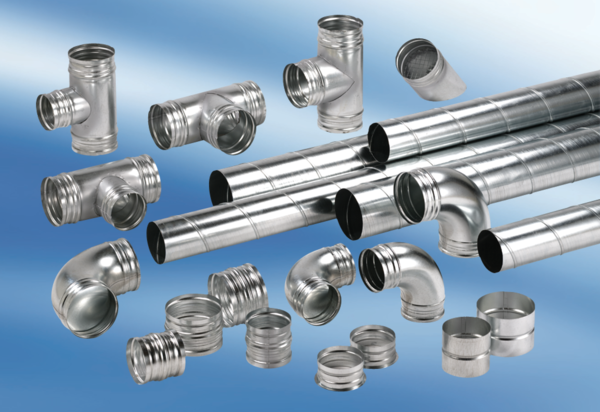 